Новый порядок распространяется на все категории работников, которые имеют право на досрочную пенсию по старости. Однако данная инициатива станет особенно актуальной для педагогов, чья деятельность предусматривает регулярное повышение квалификации.Для включения в стаж при назначении досрочной пенсии указанных периодов должно быть соблюдено несколько условий: сохранение за работником места работы и средней заработной платы, отчисление за обучающегося сотрудника взносов на обязательное пенсионное страхование. Кроме того, речь идет о дополнительном профессиональном образовании, которое является необходимым условием выполнения работником определенных видов деятельности и обязанность проведения которого возложена на работодателя в случаях, предусмотренных законодательством РФ.Сведения о периодах обучения могут подтверждаться первичными учетными документами работодателя за соответствующий период времени (приказ о направлении работника на обучение, лицевые счета, договор об оказании образовательных услуг и другие документы).
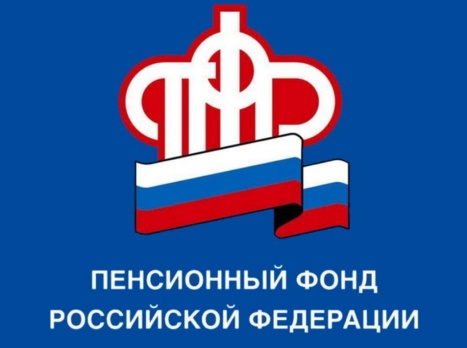 Вступило в силу постановление Правительства РФ от 04.03.2021 г. № 322, согласно которому внесены изменения в порядок подсчета стажа для досрочного выхода на пенсию: периоды профессионального обучения, дополнительного профессионального образования и курсов повышения квалификации теперь включаются  в льготный стаж